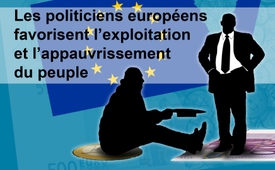 Les politiciens européens favorisent l’exploitation et l’appauvrissement du peuple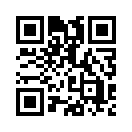 Les études du réseau international de recherche de journalistes « Investigate Europe » le prouvent : L'appauvrissement de millions d'Européens a été délibérément provoqué. Les emplois à temps plein ont été constamment remplacés par des mini-emplois à temps partiel faiblement rémunérés, et bien plus encore.
Qui bénéficie de cette politique ?Déjà sous l'ancien chancelier allemand Schröder, les travailleurs ont vu leurs droits être rapidement restreints et pour beaucoup d'entre eux la situation de l'emploi s'est considérablement détériorée. Les études du réseau international de recherche de journalistes « Investigate Europe » le prouvent également : L'appauvrissement de millions d'Européens a été délibérément provoqué.
Par exemple, dans toute l'Europe, la déréglementation a constamment remplacé les emplois à plein temps par des mini-emplois à temps partiel faiblement rémunérés - avec une sécurité sociale inadéquate et aucune chance de se constituer des droits suffisants pour la retraite. Dans la zone euro, plus de la moitié des salariés de moins de 25 ans n'ont qu'un emploi temporaire ; en Espagne, ce taux est même supérieur à 70 %. Le président français Emmanuel Macron permettra à l'avenir aux employeurs de n'embaucher des travailleurs que pour des projets individuels auxquels il sera possible de mettre un terme à tout moment. Dans le même temps, les conventions collectives nationales qui offraient jusqu'à présent une protection contre de telles pratiques vont disparaître. Seuls les employeurs, les entreprises et les agences de travail temporaire bénéficieront de cette politique.de hjmSources:SOURCES :
https://youtube.com/watch?V5xjQr7-X73A(min 11:58 bis 17:58)
https:/boeckler.de/14_109897.htm 
http://tagesspiegel.de/weltspiegel/Sonntag/arbeitsmarkt-europas-neue-reservearmee/20301470.html
https://www.boeckler.de/22264_22272.htmCela pourrait aussi vous intéresser:#EmmanuelMacron-fr - www.kla.tv/EmmanuelMacron-fr

#Pauvrete - Pauvreté - www.kla.tv/PauvreteKla.TV – Des nouvelles alternatives... libres – indépendantes – non censurées...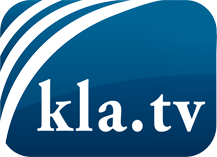 ce que les médias ne devraient pas dissimuler...peu entendu, du peuple pour le peuple...des informations régulières sur www.kla.tv/frÇa vaut la peine de rester avec nous! Vous pouvez vous abonner gratuitement à notre newsletter: www.kla.tv/abo-frAvis de sécurité:Les contre voix sont malheureusement de plus en plus censurées et réprimées. Tant que nous ne nous orientons pas en fonction des intérêts et des idéologies de la système presse, nous devons toujours nous attendre à ce que des prétextes soient recherchés pour bloquer ou supprimer Kla.TV.Alors mettez-vous dès aujourd’hui en réseau en dehors d’internet!
Cliquez ici: www.kla.tv/vernetzung&lang=frLicence:    Licence Creative Commons avec attribution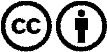 Il est permis de diffuser et d’utiliser notre matériel avec l’attribution! Toutefois, le matériel ne peut pas être utilisé hors contexte.
Cependant pour les institutions financées avec la redevance audio-visuelle, ceci n’est autorisé qu’avec notre accord. Des infractions peuvent entraîner des poursuites.